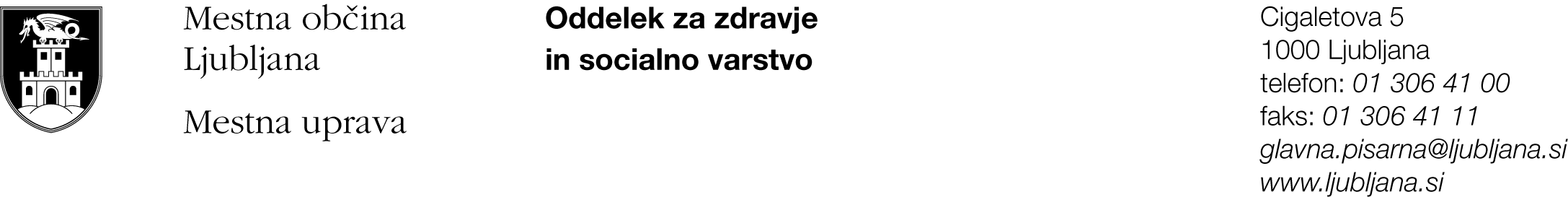 OBRAZEC ZA ZAKLJUČNO POROČILO O IZVAJANJU PROGRAMA V LETU 2012Naziv izvajalca programa: __________________________________________Naslov izvajalca programa: _________________________________________Tel. št. in/ali e-naslov kontaktne osebe za program: ____________________Naziv programa: __________________________________________________Številka pogodbe: __________________  sklenjena dne: ________________Podatki pod točkami A., B., D. in E. morajo biti enaki podatkom iz pogodbe.I. VSEBINSKI DEL POROČILA1. V tabeli kratko opisno navedite vse, v skladu s prijavo na javni razpis, izvedene aktivnosti v programu leta 2012 in označite, v katerih mesecih ste jih izvajali (tabelo po potrebi razširite/ dopolnite):2. Seznam izvajalcev/-k programa (pri izpolnjevanju tabele nujno upoštevajte navodila v posameznih stolpcih in spodnja navodila! Tabelo po potrebi razširite)Navodila za izpolnjevanje tabele:Stolpec B: Z ustrezno zaporedno številko navedite vrsto zaposlitve oziroma dela posameznih izvajalcev/-k v programu, ki ga izvajate (in ne vrsto zaposlitve oziroma dela pri prijavitelju na splošno oz. pri drugih delodajalcih).Stolpec F: Zneski zajemajo celoten strošek, povezan z zaposlitvijo oziroma delom posameznih izvajalcev/-k v programu v letu 2012 in se morajo ujemati z zneski za zaposlitve oz. delo iz tabele z odhodki programa (točka II./2. tega obrazca). Na primer pri redno zaposlenih je strošek zaposlitve bruto bruto plača z vsemi dejanskimi dodatki in povračili stroškov (oziroma delež teh stroškov, če izvajalec/-ka v programu ni bil/-a zaposlen/-a v polnem obsegu ur ), pri prostovoljcih/-kah pa znesek za denarne nagrade oziroma simbolična plačila, brez stroškov, ki so nastali v povezavi z opravljanjem prostovoljnega dela (te stroške – na primer povračila za potne stroške, povračila za materialne stroške prostovoljcem/-kam v programu – v tabeli z odhodki programa navedite pod rubriko »materialni stroški - stroški povezani z delom prostovoljcev/-k«). Stolpec H: Za izračun stroška dela na uro posamezne/-ga izvajalke/-ca v programu delite strošek zaposlitve iz stolpca F s številom ur dela v programu iz stolpca G. Znesek odraža strošek vlagatelja/-ice za uro dela posamezne/-ga izvajalke/-ca v programu v letu 2012.3. Uporabniki/-ce programa:Kdo so bili uporabniki/-ce programa?Število vključenih uporabnikov/-c?Kako ste jih pridobili k sodelovanju?Koliko ur (tedensko ali mesečno) je bil/-a v obdobju od 1. 1. do 31. 12. 2012 povprečen/-na uporabnik/-ca  vključen/-a v program?4. Opis poteka programa (največ 2 strani).5. Če katere od načrtovanih aktivnosti niste izvedli, obrazložite zakaj.6. Ali ste dosegli zastavljene cilje programa (če jih niste, navedite katere in opišite, zakaj je do tega prišlo)?7. Kako ste spremljali zadovoljstvo uporabnikov/-c glede ponudbe programa in kakšne so ugotovitve? V primeru, da ste prejeli kakšno pritožbo uporabnikov/-c, navedite, koliko ste jih prejeli in kako ste jih reševali?II. FINANČNI DEL POROČILA1. Viri financiranja programa v letu 2012 (po potrebi tabelo razširite/ dopolnite):2. Odhodki programa v letu 2012Navedite zneske posameznih stroškov, nastalih v okviru programa. Stroške, ki niso navedeni v tabeli, posamično navedite pod rubriko 'ostalo', pri tem po potrebi razširite tabelo.Odgovorni/-a nosilec/-ka programa: ______________________________________Odgovorna oseba organizacije: _________________________________________Kraj in datum:  _________________                                                    Žig:Mesec1234567891011121. aktivnost:2. aktivnost:3. aktivnost:4. aktivnost:ABCDEFGHIIme in priimek Status zaposlitve oz. dela v programu (navedite ustrezno zaporedno številko):1. redno zaposlen/-a2. delo po pogodbi in študentsko delo3. udeleženec/-ka javnih del4. prostovoljec/-kaPoklic oz. smer in stopnja izobrazbeOpis delovnih izkušenj na področju, na katerem ste izvajali programVloga v programu in opis del, ki jih je opravljal/-a v programuStrošek zaposlitve oz. dela v programu v letu 2012Skupno število ur dela v programu v letu 2012Strošek dela na uro v programu v letu 2012 (F/G)Obdobje zaposlitve oz. dela v programu v letu 2012Viri financiranjaFinančna sredstva (v EUR)Finančna sredstva (v EUR)Viri financiranjaOdobrena sredstva za leto 2012Prejeta sredstva v obdobju1. 1. - 31. 12. 20121. MOL – Oddelek za zdravje in socialno varstvo1. MOL – Oddelek za zdravje in socialno varstvo1. MOL – Oddelek za zdravje in socialno varstvoSkupaj (1.)2. Lastna sredstva2. Lastna sredstva2. Lastna sredstvačlanarineprihodki od lastne dejavnosti (jasno navedite):drugo (jasno navedite):-Skupaj (2.)3. Druga javna sredstva (jasno navedite):3. Druga javna sredstva (jasno navedite):3. Druga javna sredstva (jasno navedite):Skupaj (3.)4. Sponzorji, donatorji (jasno navedite):4. Sponzorji, donatorji (jasno navedite):4. Sponzorji, donatorji (jasno navedite):-Skupaj (4.)5. Drugi viri (jasno navedite):5. Drugi viri (jasno navedite):5. Drugi viri (jasno navedite):Skupaj (5.)SKUPAJ (1. + 2. + 3. + 4. + 5.)Struktura odhodkov programa v letu 2012Odhodki programa v EUROdhodki programa v EURStruktura odhodkov programa v letu 2012Dejansko porabljena vsa sredstvaskupaj v obdobju1. 1. - 31. 12. 2012Od tega porabljena sredstva MOL v istem obdobju 1. 1. - 31. 12. 20121. STROŠKI DELA1. STROŠKI DELA1. STROŠKI DELAPlače s prispevki in drugimi izdatki za redno zaposlene Plače s prispevki za izvajalce/-ke, zaposlene preko javnih delPlačilo obveznosti po pogodbah za izvajalce/-ke in študentsko deloNagrade za delo prostovoljcev/-kSKUPAJ (1.)2. MATERIALNI STROŠKI2. MATERIALNI STROŠKI2. MATERIALNI STROŠKIPotni stroški in dnevnice Stroški povezani z delom prostovoljcev/-kIzdaja gradivIzobraževanje izvajalcev/-k Pisarniški material Telefonski in poštni stroški Ostalo (navedite posamezne ostale odhodke progr.):SKUPAJ (2.)3. DELEŽ STROŠKOV ZA DELOVANJE VLAGATELJA/-ICE3. DELEŽ STROŠKOV ZA DELOVANJE VLAGATELJA/-ICE3. DELEŽ STROŠKOV ZA DELOVANJE VLAGATELJA/-ICENajemnina za prostore, v katerih deluje vlagatelj/-icaElektrika, voda, stroški vzdrževanjaStroški administracije in računovodstvaSKUPAJ (3.)SKUPAJ (1. + 2. + 3.)